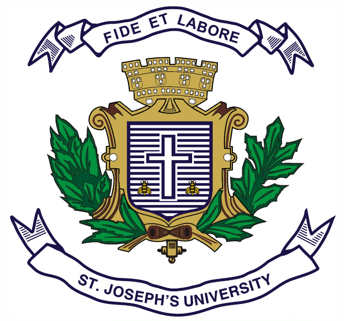 ST JOSEPH’S UNIVERSITY, BENGALURU -27B.A/B.Sc/B.C.A/B.Com/B.B.A – 2nd SEMESTERSEMESTER EXAMINATION: APRIL 2024(Examination conducted in May / June 2024)FH 222: FRENCH(For current batch students only)Time: 2 Hours								    Max Marks: 60This paper contains __3__ printed pages and __4__ partsDictionary not allowed. All answers should be written as full sentences otherwise marks will be deductedPART-AI. Conjuguez le verbe selon le conseil entre parenthèses :                                 (1x15=15)1. ÉCRIRE les réponses. (Tu – à l’impératif)2. REGARDER l’écran. (Vous – à l’impératif)3. NE PAS FAIRE de bruit. (Nous – à l’impératif) 4. ATTENDRE vos amis. (Vous – à l’impératif)5. ÊTRE courageux. (Nous – à l’impératif)6. SE RÉVEILLER  à l’heure. (Tu – à l’impératif)7. SE LAVER les mains dans la cuisine. (Vous – à l’impératif)8. Je ____________ avec mes amis. (Sortir – au passé composé)9. Mes amis ___________ ensemble. (Parler – au passé composé)10. Nous __________ le panier. (Remplir – au passé composé) 11. Vous __________ du train ? (Descendre – au passé composé)12. Marc ________ le problème (Faire – au passé composé).13. Tu _________ partir ce matin ? (Pouvoir – au passé composé)14. Elle _________ le petit-déjeuner. (Prendre – au passé composé)15. Ces deux filles  ___________ du vélo. (Tomber - au passé composé)1II. Remplacez le nom avec un COD ou COI.                                                              (1x5=5)16. Je donne l’invitation à Giselle.17. Nous adorons manger le dessert. 18. Vous offrez un cadeau à mes enfants.19. Tu aimes les chiens.20. Il attend son ami. III. Remplissez avec l’article partitif approprié :                                                       (1x5=5)21. On ajoute _____________ coriandre au curry à la fin.22. J’ai fait une salade __________ carottes râpées.23. Il ajoute __________ fromage.24. Ma mère ne mange pas ________ viande.25. C’est une pizza _____ olive. PART-BIV. Traduisez en français :                                                                                          (1x5=5)26. I buy vegetables.27. This is a small house.28. I have a headache.29. It is hot.30. Bruno wrote a letter to Marie.V. Traduisez en anglais :                                                                                             (1x5=5)31. Delhi est dans le nord de l’Inde.32. Ce village est connu pour les sites historiques.33. Elle adore les montagnes.34. Buvez du lait !35. J’ai mangé une salade grecque.VI. Associez les éléments et écrivez la réponse en une phrase :                           (1x5=5)2VII. Compréhension : Lisez le texte suivant et répondez aux questions.              (1x5=5)      La fête de Pâques célèbre la résurrection du Christ. C’est la fête la plus importante pour les chrétiens, aussi célébrée par les catholiques, les protestants, en Europe et partout dans le monde. On va à une messe solennelle* à l’église. Cette année 2024, elle est célébrée, dimanche le 9 avril. L’œuf au chocolat de Pâques est le cadeau le plus populaire et ces œufs au chocolat sont souvent cachés dans les jardins ; les enfants vont chercher ces œufs. En Allemagne, on fait un biscuit en forme d’agneau **. Depuis le 15e siècle, il est de coutume de créer une marionnette*** de Judas et la brûler.*solennelle = solemn **agneau = lamb ***marionnette = puppet41. En 2024, quand est-ce qu’on célèbre la fête de Pâques ?42. Qui célèbrent la fête de Pâques ?43. Quel le cadeau préféré de la fête de Pâques ?44. Que font-ils, les enfants pendant la fête de Pâques ?45. Mentionnez un rituel particulier ou une spécialité liée avec Pâques.PART-CVIII. A.  Présentez un commentaire pour raconter une expérience vécue avec agence de loisirs : identifiez l’activité faite, donnez des précisions et votre réaction positive ou négative.OUB. Présentez un plat que vous aimez : le nom du plat, qui fait ce plat, le plat est préparé à quelle occasion, pourquoi aimez-vous ce plat ?                                             (70-80 mots) (10)PART-DIX. A. Écrivez le dialogue avec un parent : vous allez à une destination touristique pendant la saison de votre choix. Discutez the check-list de vêtements, d’accessoires, chaussures nécessaires pour participer à une activité. Par ex : la plongée, le parapente, etc.OUB. Dans un dialogue discutez l’intérieur de votre maison avec votre partenaire. Discutez les qualités et les défauts.                                                                                      (50-60 mots) (5)336. Il est 18 h 45a. Des sandales37. Dire bonjour et au revoir b. Il fait gris38. Une tâche ménagèrec. Faire les salutations39. Les chaussures d’étéd. Il est 19 h moins le quart40. Il fait des nuagese. Faire la lessive